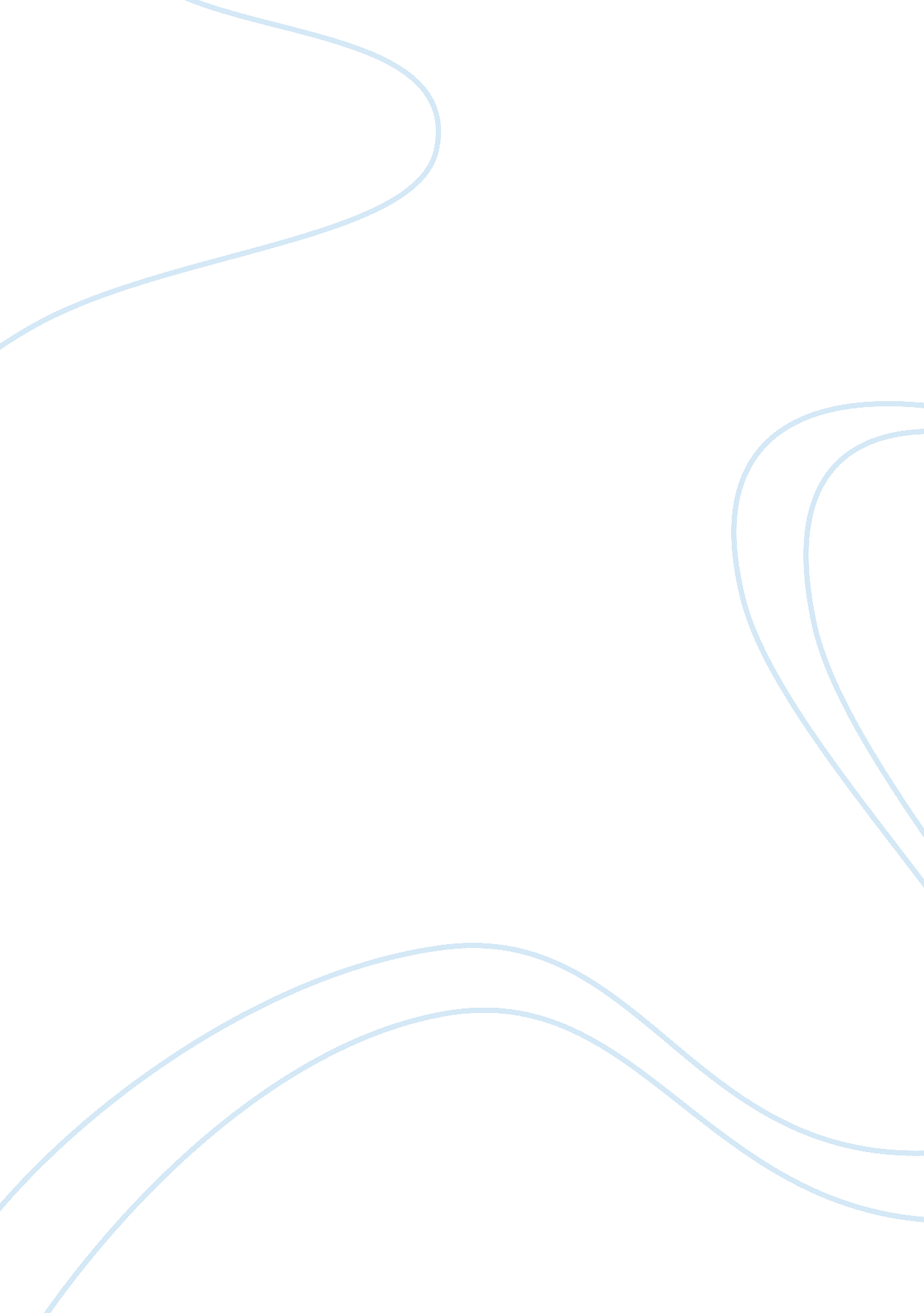 Scholarly journals essay sampleEducation, School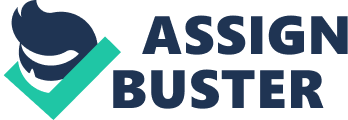 Create at least three procedures for walking to and working at the lab stations 5. Sierra, a student in Ms. Gardner’s science class, is shy and often anxious. However, when working with a partner at a lab station, she usually is very talkative. This disruptive behavior often results in her and her partner missing important teacher directions and not completing labs on time. Name at least two surface management strategies that Ms. Gardner could use to address Sierra’s disruptive hands-on experiments. She is excited by this prospect but also concerned that her students will be disruptive as they go to their lab stations and work in small groups. She is also concerned that her students will get hurt if they are not careful at the lab stations. To alleviate her concerns, help Ms. Gardner: Develop a set of classroom rules. 